SIC4-jaw scroll chuck plain back, solid jaws (front and back mounted)Gripping of square or octagonal workpieces could fit into central line automatically.SIC have high stability in gripping thin tube work piece.The specification is the same as SC type.The body is made of MEEHANITE. It is suitably used for high speed revolution and 3 times more durable than regular material.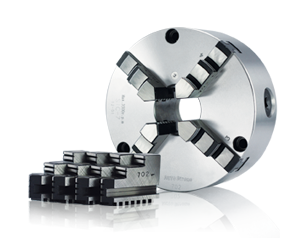 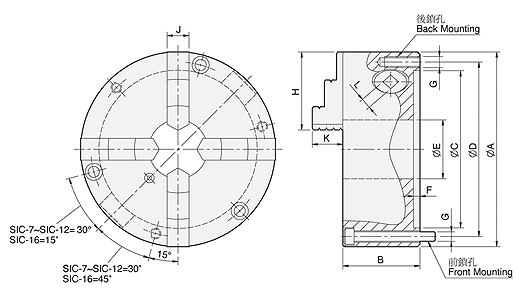 UNIT : mmSPEC
ModelABCDEFGHJKLAllowable
Handle
Torque
(kgf‧m)Gripping
Force
(kgf)Max.
Speed
(r.p.m.)Weight
(kg)Moment
Of Inertia I
(kg‧m2 )Gripping RangeSPEC
ModelABCDEFBack / FrontHJKLAllowable
Handle
Torque
(kgf‧m)Gripping
Force
(kgf)Max.
Speed
(r.p.m.)Weight
(kg)Moment
Of Inertia I
(kg‧m2 )O.D. Range / I.D. RangeSIC-719276.5155172585.53-M10 / 3-M10x87721.529.41111.02500200014.80.06Ø4-Ø180 / Ø56-Ø170SIC-9232841902107063-M12 / 3-M12x90872435.61215.03000200023.20.16Ø5-Ø220 / Ø62-Ø210SIC-123109626028510573-M12 / 3-M12x1101103045.61421.042001800470.58Ø10-Ø300 / Ø86-Ø290SIC-164051223453751608.7- / 6-M14x1301464256.31525.0450015001071.75Ø30-Ø380 / Ø110-Ø360